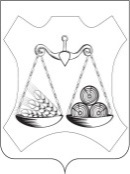 АДМИНИСТРАЦИЯ ОКТЯБРЬСКОГО СЕЛЬСКОГО ПОСЕЛЕНИЯСЛОБОДСКОГО РАЙОНА КИРОВСКОЙ ОБЛАСТИ ПОСТАНОВЛЕНИЕ23.12.2022                                                                                                      № 170п. ОктябрьскийОб утверждении программы
профилактики нарушений юридическими лицами, индивидуальными предпринимателями обязательных требований, установленных действующим законодательством в сфере муниципального контроля в сельском поселении на 2023 годВ соответствии со статьей 17.1 Федерального закона от 06.10.2003 № 131-ФЗ «Об общих принципах организации местного самоуправления в Российской Федерации», частью 1статьи 8.2 Федерального закона от 26.12.2008 № 294-ФЗ «О защите прав юридических лиц и индивидуальных предпринимателей при осуществлении государственного контроля (надзора) и муниципального контроля», в целях предупреждения нарушений юридическими лицами, индивидуальными предпринимателями и гражданами обязательных требований законодательства, устранения причин, факторов и условий, способствующих нарушениям обязательных требований законодательства», администрация Октябрьского сельского поселения ПОСТАНОВЛЯЕТ:
         1. Утвердить Программу профилактики нарушений юридическими лицами, индивидуальными предпринимателями обязательных требований, установленных действующим законодательством в сфере муниципального контроля в сельском поселении на 2023 год.
         2. Должностным лицам администрации Октябрьского сельского поселения, ответственным за осуществление муниципального контроля в установленных сферах деятельности, обеспечить выполнение программ профилактики нарушений юридическими лицами, индивидуальными предпринимателями  обязательных требований на 2023 год. 3. Считать утратившими силу:- постановление администрации Октябрьского сельского поселения от 14.12.2021 № 132 «Об утверждении программы
профилактики нарушений юридическими лицами, индивидуальными предпринимателями обязательных требований, установленных действующим законодательством в сфере муниципального контроля в сельском поселении на 2021 год»4. Настоящее постановление вступает в силу с момента его официального опубликования в официальном издании поселения «Информационный бюллетень».5. Контроль за исполнением постановления оставляю за собойГлава администрацииОктябрьского сельского поселения                                              Е.В. ТимшинаУтверждена 
постановлением администрацииОктябрьского сельского поселения 
от 23.12.2022 № 170
Программа
профилактики нарушений юридическими лицами, индивидуальными предпринимателями обязательных требований, установленных действующим законодательством в сфере муниципального контроля в сельском поселении на 2023 годРаздел 1. Общие положения
          1.1.  Настоящая программа разработана в целях организации проведения администрацией Октябрьского сельского поселения Слободского района Кировской области (далее – администрация) профилактики нарушений требований в сфере муниципального контроля, установленных федеральным и региональным законодательством, а также муниципальными правовыми актами, в целях предупреждения возможного нарушения юридическими лицами, их руководителями, индивидуальными предпринимателями (далее - подконтрольные субъекты) обязательных требований законодательства, в соответствующих сферах деятельности и снижения рисков причинения ущерба охраняемым законом ценностям.
         1.2. Целью программы является:- предупреждение нарушений подконтрольными субъектами требований законодательства Российской Федерации, Кировской области, муниципальным правовым актам Слободского района, муниципальными нормативно-правовыми актами Октябрьского сельского поселения, включая устранение причин, факторов и условий, способствующих возможному нарушению обязательных требований;- создание мотивации к добросовестному поведению подконтрольных субъектов;- снижение уровня ущерба охраняемым законом ценностям.         1.3. Задачами программы являются:- укрепление системы профилактики нарушений обязательных требований путем активизации профилактической деятельности;- выявление причин, факторов и условий, способствующих нарушениям требований законодательства Российской Федерации, Кировской области, муниципальных правовых актов Слободского района, муниципальных нормативно-правовых актов Октябрьского сельского поселения;- повышение правосознания и правовой культуры подконтрольных субъектов;- повышение прозрачности осуществляемой администрацией контрольной деятельности и формирование у всех участников контрольной деятельности единого понимания обязательных требований.           1.4. Принципы проведения профилактических мероприятий
             Принципами проведения профилактических мероприятий являются:
1) Принцип информационной открытости и доступности для подконтрольных субъектов.
2) Принцип полноты охвата профилактическими мероприятиями подконтрольных субъектов.Раздел 2.     Виды муниципального контроля, осуществляемого на территории сельского поселенияРаздел 3. Мероприятия по профилактике нарушенийи сроки их реализации
Раздел 4. Срок реализации программы
Срок реализации программы - 2023 год.№п/пНаименование вида муниципального контроляНаименование органа (должностного лица), уполномоченного на осуществление муниципального контроля в соответствующей сфере деятельности/Основание1.Муниципальный контроль за обеспечением сохранности автомобильных дорог местного значения Администрация  Октябрьского сельского поселения.Постановление администрации Октябрьского сельского поселения от 16.05.2016г. № 81 «  Об утверждении административного регламента по осуществлению муниципального контроля за обеспечением сохранности автомобильных дорог  местного значения  в границах населённых пунктов Октябрьского сельского поселения Слободского района Кировской области» (с изменениями от 24.10.2016 № 148; от 03.05.2017 № 80)2.Муниципальный жилищный контроль на территории сельского поселения Администрация  Октябрьского сельского поселения. Постановление администрации Октябрьского сельского поселения от 08.06.2015г. № 90 « Об утверждении административного регламента осуществления муниципального жилищного контроля на территории Октябрьского сельского поселения Слободского района Кировской области» (с изменениями от 25.04.2016 № 67; от 30.09.2016 № 139; от 03.05.2018 № 74)3.Муниципальный контроль в сфере благоустройства на территории сельского поселенияАдминистрация  Октябрьского сельского поселения. Постановление администрации Октябрьского сельского поселения от 27.03.2020 г. № 40  «Об утверждении административного регламента осуществления муниципального контроля за соблюдением правил благоустройства территории муниципального образования»№ п/пНаименование мероприятияСрок реализации мероприятияОтветственный исполнитель1.Размещение на официальном сайте Администрации сельского поселения в сети «Интернет» для каждого вида муниципального контроля перечней нормативных правовых актов или их отдельных частей, содержащих обязательные требования, оценка соблюдения которых является предметом муниципального контроля, а также текстов соответствующих нормативных правовых актовВ течение года (по мере необходимости)Должностные лица, уполномоченные на осуществление муниципального контроля2.Осуществление информирования юридических лиц, индивидуальных предпринимателей по вопросам соблюдения обязательных требований, в том числе посредством разработки и опубликования руководств по соблюдению обязательных требований, проведения семинаров и конференций, разъяснительной работы в средствах массовой информации и иными способами. В течение года (по мере необходимости)Должностные лица, уполномоченные на осуществление муниципального контроля3.В случае изменения обязательных требований – подготовка и распространение комментариев о содержании новых нормативных правовых актов, устанавливающих обязательные требования, внесенных изменениях в действующие акты, сроках и порядке вступления их в действие, а также рекомендаций о проведении необходимых организационных, технических мероприятий, направленных на внедрение и обеспечение соблюдения обязательных требованийВ течение года (по мере необходимости)Должностные лица, уполномоченные на осуществление муниципального контроля4.Обеспечение регулярного (не реже одного раза в год) обобщения практики осуществления в соответствующей сфере деятельности муниципального контроля и размещение на официальном сайте Администрации сельского поселения  в сети «Интернет» соответствующих обобщений, в том числе с указанием наиболее часто встречающихся случаев нарушений обязательных требований с рекомендациями в отношении мер, которые должны приниматься юридическими лицами, индивидуальными предпринимателями в целях недопущения таких нарушенийIV кварталДолжностные лица, уполномоченные на осуществление муниципального контроля5.Выдача предостережений о недопустимости нарушения обязательных требований в соответствии с частями 5 - 7 статьи 8.2 Федерального закона от 26 декабря 2008 года         № 294-ФЗ «О защите прав юридических лиц и индивидуальных предпринимателей при осуществлении государственного контроля (надзора) и муниципального контроля» (если иной порядок не установлен федеральным законом)В течение года (по мере необходимости)Должностные лица, уполномоченные на осуществление муниципального контроля